A  magyar versenyzők által elért 2020 december 31-én érvényben lévők listája, ennek összeállításánál csak az egyéni eredményeket vettem figyelembe, így is valószínű sokak számára teljesen ismeretlenek az egyes versenyszámok.Antik diszkosz (görög):M 45 (5,0 kg) 			25,40 m 	Dr. Bácsalmási Antal		2012W50 (2,5 kg)			22,91 m	Pallay Sándorné		1999W 60 (2,0 kg) 			22,54 m 	Pallay Sándorné		2009Gránáthajítás:W 65 				42,58 m	Farkasné Szagri Zsuzsa		2015Nehézkalapács:M 55 (7,5 - 10 - 12,5 kg)	71,06 m	Bózsa Lajos			2012M 90 (3 - 5 - 7,5 kg) 		21,54 m	Bökönyi György		2001Rövidnyelű kalapács:M 40 (7,5 kg)			32,88 m 	Veréb József			2014M45 (7,5 kg)			31,15 m	Mészáros Róbert		2016M50 (7,5 kg)			28,00 m	Benczenleitner Ottó		2017Shockorama (	golyóvető hárompróba):M 35 (3 - 4 - 5 kg) 		79,75 m 	Mig György			2007M 45 (3 - 4 - 5 kg) 		86,30 m 	Dr. Bácsalmási Antal		2012W 30 (2 - 2,5 - 3 kg) 		59,35 m 	Tóbiás Veronika		1997W 45 (2 - 2,5 - 3 kg) 		62,76 m 	Pallay Sándorné		1996W 50 (1,5 - 2 - 2,5 kg) 		67,34 m 	Pallay Sándorné		2000Shotorama (súlylökő ötpróba):M 35 (5 bis 15 kg) 		70,09 m 	Mig György			2005W 45 (3 bis 7,26 kg) 		52,87 m 	Pallay Sándorné		1993W 50 (2,5 bis 6 kg) 		53,84 m 	Irányi 	Margit			2005W 70 (2,5 bis 6 kg)		45,72 m	Gosztolai Mária		2017Shotorama + Shockorama:M 30 		151,07 m 	Nagy Ákos		2001M 35 		144,45 m 	Polák István		2007M 40 		148,74 m 	Dr. Bácsalmási Antal	2009W 30 		109,88 m 	Tóbiás Veronika	1997W 45 		109,89 m 	Pallay Sándorné	1997W 50 		117,96 m 	Irányi Margit		2005W 70		95,98 m	Gosztolai Mária	2017Speerorama (golyóhajító hárompróba):M 40	(2-2,5-3 kg)		86,00 m	Borbély Norbert		2017M 50 (1,5-2-2,5 kg)		87,44 m	Hoffer József			2013M 55 (1,5-2-2,5 kg)		85,36 m	Hoffer József			2015Súlylökő 3 próba:	W 50 (3 kg) 			33,04 m 	Irányi Margit			2006Történelmi nehézsúlyvetés:M 75 				6,12 m 		Belházi János			2010M 80				4,56 m		Belházi János			2017W 65				7,17 m		Gosztolai Mária		2014Ultrakőlökés (50 kg):M65				3,44 m		Hajdú Mihály			2016Ultrakőlökés duatlon (25+50 kg):M65				8,08 m		Hajdú Mihály			2016A legerősebb atléta:M 40 		2.514 Pkte 	Mészáros Róbert 	(21,57-9,75-4,35)	2013M 45 		2.428 Pkte 	Lóska Sándor		(19,17 - 10,66 - 4,04)	2010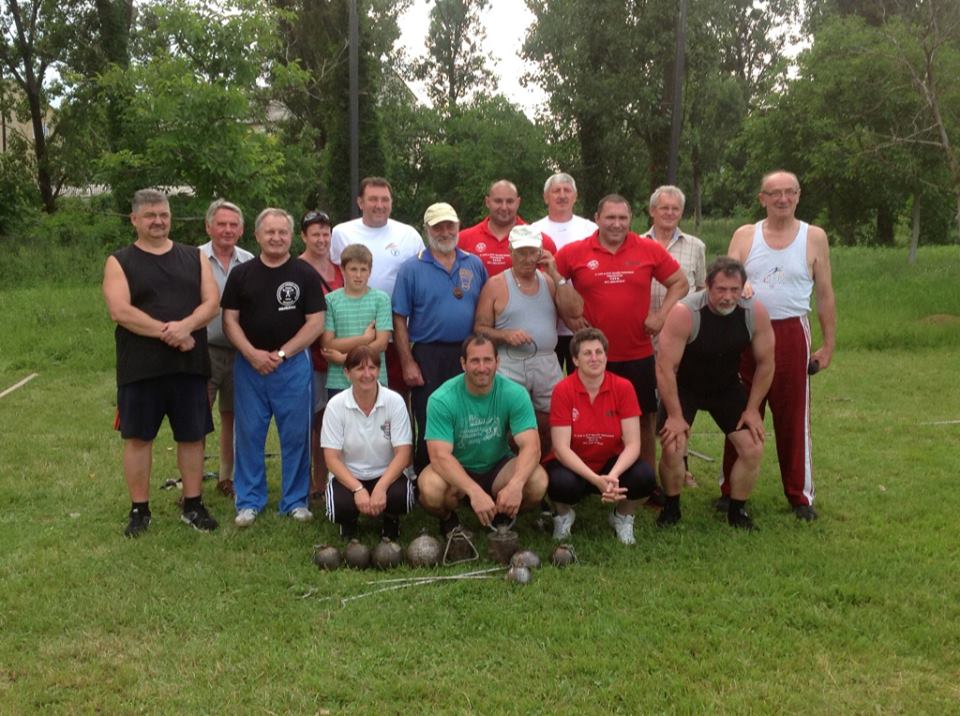 LSW és WTC Speciális Dobószámok Magyar VilágcsúcstartóiLSW és WTC Speciális Dobószámok Magyar Világcsúcstartói